Паспорт проекта местных инициатив,представляемого на Волгоградский областной конкурс проектов местных инициатив в 2021 году по номинации "Проекты местныхинициатив муниципальных образований Волгоградской области1. Наименование проекта местных инициатив:  Устройство уличного освещения в п. Рассвет.2. Указание на территорию муниципального образования или его часть, в границах которой будет реализовываться проект (адрес):  Волгоградская область, Ленинский район, п.     Рассвет, пер. Сиреневый, ул. Дружбы, ул. Лиманная. 3.   Сфера реализации проекта: уличное освещение. 4.   Описание проблемы, решение которой имеет приоритетное значение для жителей муниципального образования или его части и ожидаемого результата (ожидаемых результатов) реализации проекта (краткое описание проекта:  На территории Рассветинского сельского поселения Ленинского муниципального района Волгоградской области отсутствует система уличного освещения, подсветка социально значимых объектов не осуществляется, высокий риск дорожно-транспортных происшествий с участием пешеходов, в том числе школьников. Так как на территории поселения  школьники ежедневно  по неосвещенным улицам ходят в школу с самого края села. Отсутствие уличного освещения, также негативно сказывается на доступе посетителей к социально значимым объектам, так как в зимнее время продолжительность светового дня составляет около семи часов. Проектом, предлагаемым к реализации в Рассветинском сельском поселении, предусмотрено создание уличного освещения путем установки 34 автономных светодиодных светильника, что позволит осветить наиболее социально значимые объекты и аварийно-опасные участки дороги, и как следствие позволит повысить уровень комфорта жизни населения.5. Объем средств на реализацию проекта: общий объем средств, необходимый для реализации проекта, составляет 840 000,00  рублей.- средства областного бюджета – 750 000,00 рублей;-средства бюджета Ленинского муниципального района – 75 000,00 рублей;- средства хозяйствующего субъекта – 15 000,00 рублей. 6.  Планируемые сроки реализации проекта: июнь - июль 2021 года. 7.  Количество жителей муниципального образования, в интересах которых проект предлагается к реализации: 500 человек. 8.  3 графических изображения, включающих:-фото (состояние объекта «До»)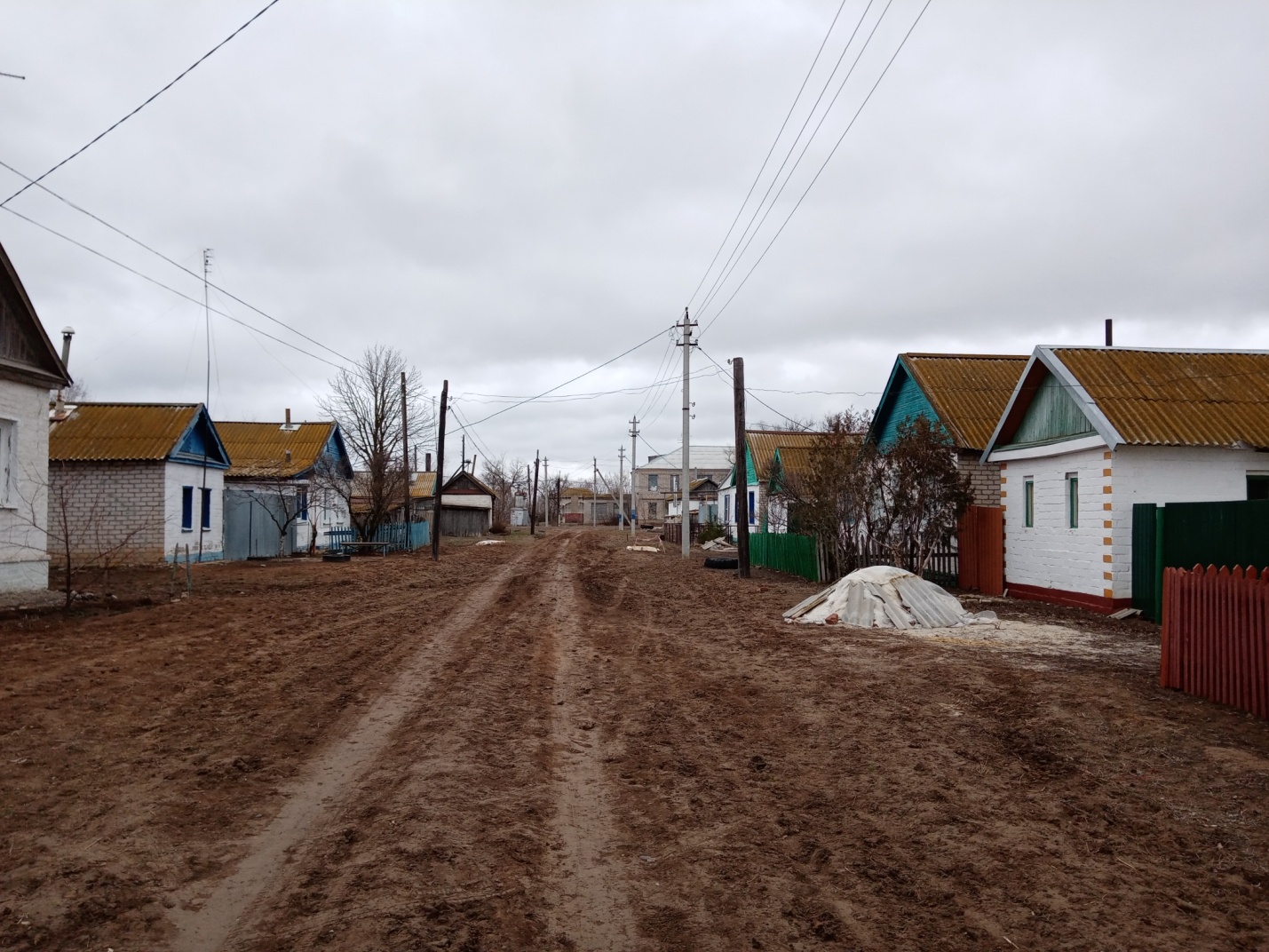 - визуализация будущего проекта: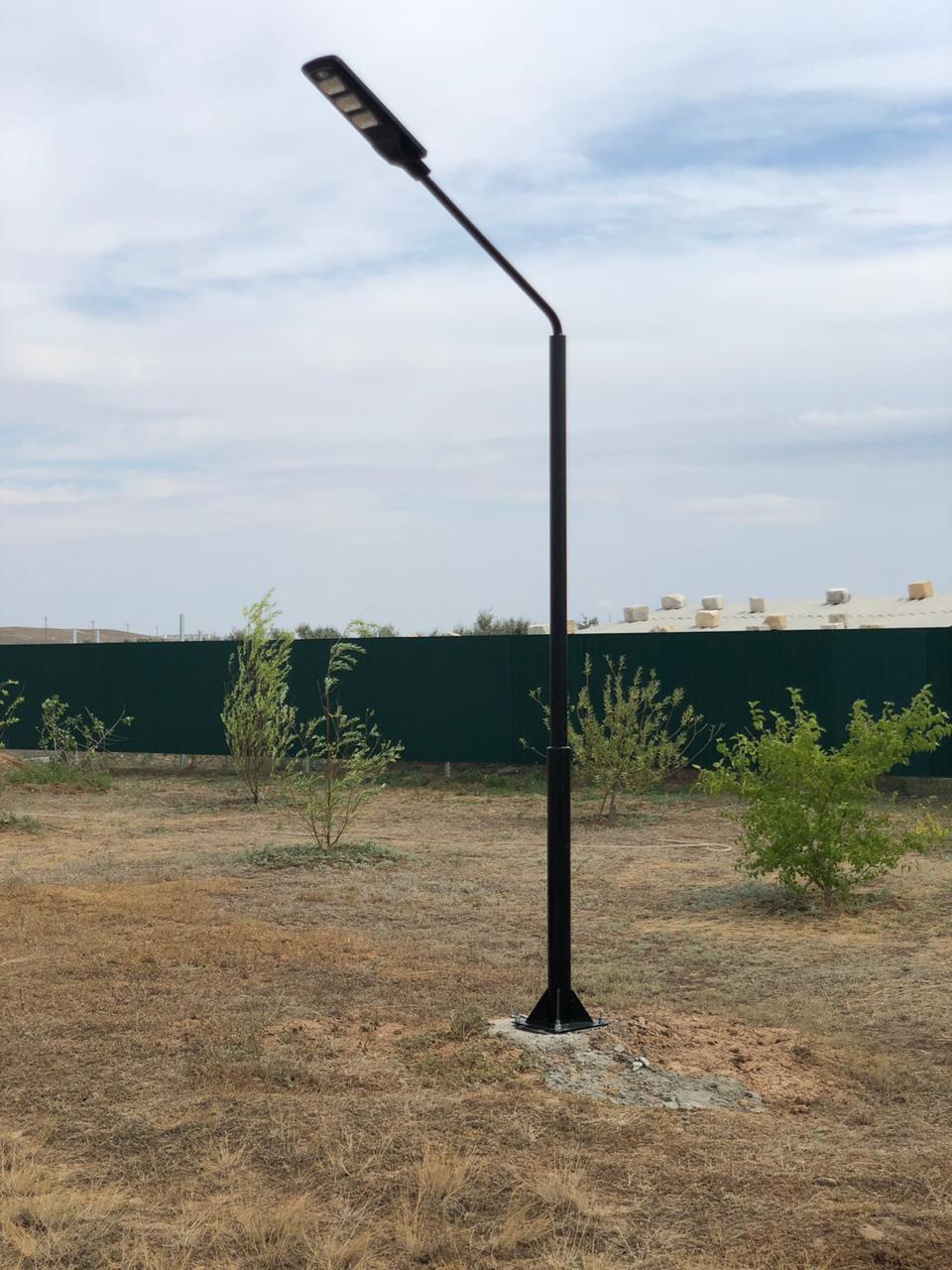 - смета проекта с перечнем работ и приобретаемого имущества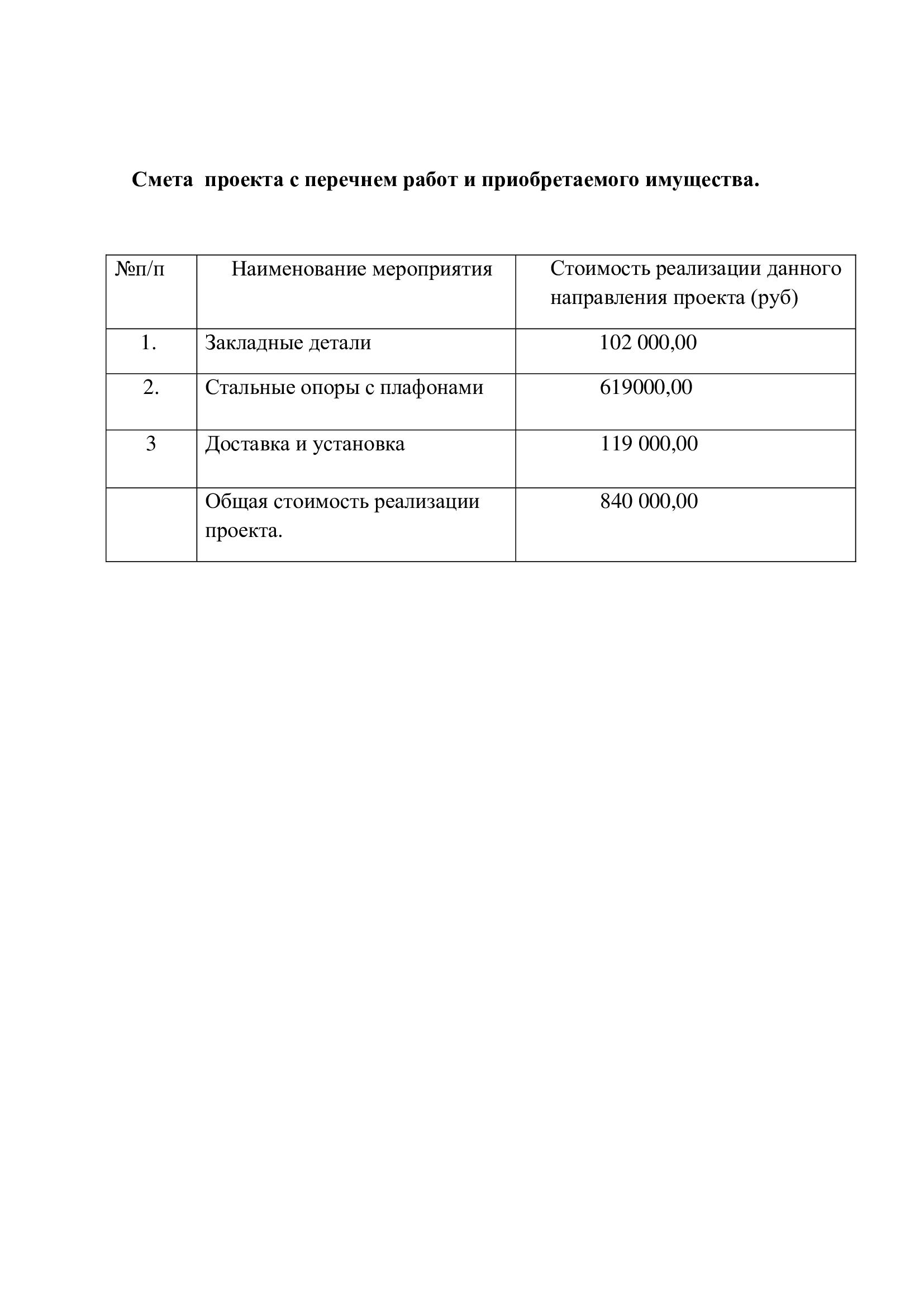 9. Ссылка на сайт администрации муниципального района (городского округа) Волгоградской области, на котором размещается полный комплект документации по проекту:Глава Ленинского муниципального района                          А.В. Денисов